Beste leden, ouders en sympathisanten, 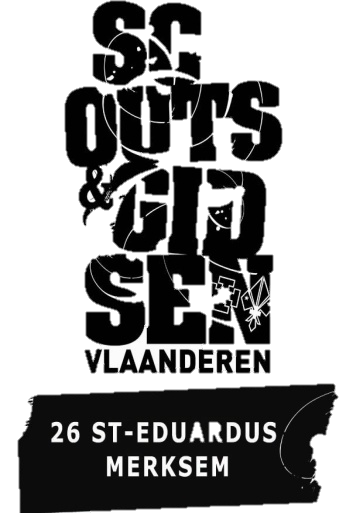 Het is weer zo ver; scouts 26 organiseert haar jaarlijkse feestavond. Zaterdag 29 februari 2019 verwelkomen we jullie graag om 18 uur in het Wilgenhof te Merksem, waar je je kan verwachten aan een avond boordevol gezelligheid, lekker eten en leuke muziek in het thema ‘Glee’.We trakteren jullie opnieuw op een buffet met een uitgebreid assortiment aan verschillende soorten pasta en meerdere sauzen, voor ieder wat wils! Afsluiten doen we zoals het hoort met een keuze aan lekkere desserten. Dit alles kost de min-zestienjarigen onder ons 10 euro, de zestienplussers kunnen van dit menu genieten voor 15 euro en leden en leiding van scoutsgroepen mogen hun buikjes rond komen eten voor 12 euro.Inschrijven voor deze ongetwijfeld onvergetelijke avond, doe je door een mailtje te sturen naar sarahlallemand@hotmail.be met daarin vermeld het aantal deelnemende zestienminners en –plussers, en als je lid of leiding bent van een scoutsgroep vermeld je dit ook even in de mail. Als u glutenvrije pasta wilt, gelieve dit ook te vermelden in de mail. Het te betalen bedrag kan je overmaken op het rekeningnummer BE79 7895 8321 4033 met duidelijke vermelding van je naam. Wij vragen in te schrijven ten laatste 28 februari.Hopelijk tot dan!De voltallige leidingsploeg